NÁRODNÁ RADA SLOVENSKEJ REPUBLIKYII. volebné obdobieČíslo: 794/2002-sekr.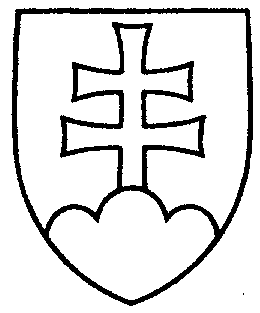 2416UZNESENIENÁRODNEJ RADY SLOVENSKEJ REPUBLIKYz 19. augusta 2002k zákonu z 19. júna 2002, ktorým sa mení a dopĺňa Občiansky zákonník v znení neskorších predpisov a o zmene a doplnení niektorých zákonov, vrátenému prezidentom Slovenskej republiky na opätovné prerokovanie Národnou radou Slovenskej republiky (tlač 1642)	Národná  rada  Slovenskej  republikypodľa čl. 84 ods. 3 Ústavy Slovenskej republiky po opätovnom  prerokovaní v druhom a treťom čítaní 	s c h v a ľ u j ezákon z 19. júna 2002, ktorým sa mení a dopĺňa Občiansky zákonník v znení neskorších predpisov a o zmene a doplnení niektorých zákonov, vrátený prezidentom Slovenskej republiky, so zmenou uvedenou v časti III. bode 2 rozhodnutia prezidenta.    Jozef  M i g a š  v. r.predsedaNárodnej rady Slovenskej republikyOverovatelia:Marian  M e s i a r i k   v. r.Ján  C u p e r  v. r.